Course code: 401Course name: Cultural management and producing for performing arts IVCourse name: Cultural management and producing for performing arts IVCourse name: Cultural management and producing for performing arts IVCourse name: Cultural management and producing for performing arts IVCycle: IStudy year: IIStudy year: IISemester: IVECTS: 5Study mode: Obligatory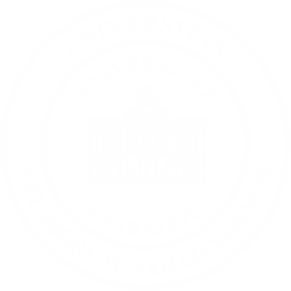 Study mode: ObligatoryStudy mode: ObligatoryTotal hrs. number:75 Lectures: 45Laboratory/practical exercises: 30Total hrs. number:75 Lectures: 45Laboratory/practical exercises: 30Teaching participantsTeaching participantsEnrolment preconditions:Enrolment preconditions:---Course goal(s):Course goal(s):Mastering the process and specificities of producing documentaries, definition of a documentary, characteristics of the local and regional scene in arts and basic producing processes, differences between television and artistic documentary format.Mastering the process and specificities of producing documentaries, definition of a documentary, characteristics of the local and regional scene in arts and basic producing processes, differences between television and artistic documentary format.Mastering the process and specificities of producing documentaries, definition of a documentary, characteristics of the local and regional scene in arts and basic producing processes, differences between television and artistic documentary format.Thematic units:(if needed, the weekly work schedule is established taking into account the organizational units’ peculiarities)Thematic units:(if needed, the weekly work schedule is established taking into account the organizational units’ peculiarities)The work is based on a specific combination of group and individual watching, oral and written analysis of selected pieces, and understanding the process of creation of a documentary and a reportage.Themes:1. How we define a documentary2. Ethics and documentaries3. The process of producing a documentary or “when does shooting actually start”4. Categories, models and poetics of documentaries and production specificities of different models5. Planning and development of budget and financial plan for a documentaryStudents are obliged to follow contemporary cultural production and prepare written analyses – reviews and SWOT - of selected cultural events in different performing arts. 6. Documentary film industryThe work is based on a specific combination of group and individual watching, oral and written analysis of selected pieces, and understanding the process of creation of a documentary and a reportage.Themes:1. How we define a documentary2. Ethics and documentaries3. The process of producing a documentary or “when does shooting actually start”4. Categories, models and poetics of documentaries and production specificities of different models5. Planning and development of budget and financial plan for a documentaryStudents are obliged to follow contemporary cultural production and prepare written analyses – reviews and SWOT - of selected cultural events in different performing arts. 6. Documentary film industryThe work is based on a specific combination of group and individual watching, oral and written analysis of selected pieces, and understanding the process of creation of a documentary and a reportage.Themes:1. How we define a documentary2. Ethics and documentaries3. The process of producing a documentary or “when does shooting actually start”4. Categories, models and poetics of documentaries and production specificities of different models5. Planning and development of budget and financial plan for a documentaryStudents are obliged to follow contemporary cultural production and prepare written analyses – reviews and SWOT - of selected cultural events in different performing arts. 6. Documentary film industryLearning outcomes: Learning outcomes: Students get introduced to specific elements and characteristics of producing documentaries, with basic genres and specificities of production. They apply the acquired concepts to analyses of documentaries in contemporary production, and through the already mastered “reverse process” – from completed work to the idea - develop the competencies to define themes and concepts.Students get introduced to specific elements and characteristics of producing documentaries, with basic genres and specificities of production. They apply the acquired concepts to analyses of documentaries in contemporary production, and through the already mastered “reverse process” – from completed work to the idea - develop the competencies to define themes and concepts.Students get introduced to specific elements and characteristics of producing documentaries, with basic genres and specificities of production. They apply the acquired concepts to analyses of documentaries in contemporary production, and through the already mastered “reverse process” – from completed work to the idea - develop the competencies to define themes and concepts.Teaching methods: Teaching methods: Lectures, exercises, seminars, workshops, case studies, master classes, individual exercises, tests. Lectures, exercises, seminars, workshops, case studies, master classes, individual exercises, tests. Lectures, exercises, seminars, workshops, case studies, master classes, individual exercises, tests. Knowledge assessment methods with grading system: Knowledge assessment methods with grading system: Students’ activity is monitored by assigning points for every form of activity and by knowledge assessment during the semester, and on the final exam, according to the following monitoring elements: Students’ knowledge assessment is organised in exam periods stipulated by the academic calendar. Students who met the 55% criterion and performed other forms of activities during the semester (attendance, engagement, seminar paper) completed their duties under the course. The teacher formulates the final grade on the basis of all assessment elements. Students’ final success, following all forms of knowledge assessment, is evaluated and graded as follows:a) 10 (A) - outstanding success, carries 95-100 points;b) 9 (B) - above average, carries 85-94 points;c) 8 (C) - average, carries 75-84 points;d) 7 (D) - generally good, however with more significant flaws, carries 65-74 points;e) 6 (E) - fulfils the minimum criteria, carries 55-64 points;f) 5 (F, FX) - does not fulfil the minimum criteria, less than 55 points.The quality of teaching forms is monitored through a survey, discussions of professional bodies at the Department, following a review of work and practical exams, whereas success is measured by student pass rate.Students’ activity is monitored by assigning points for every form of activity and by knowledge assessment during the semester, and on the final exam, according to the following monitoring elements: Students’ knowledge assessment is organised in exam periods stipulated by the academic calendar. Students who met the 55% criterion and performed other forms of activities during the semester (attendance, engagement, seminar paper) completed their duties under the course. The teacher formulates the final grade on the basis of all assessment elements. Students’ final success, following all forms of knowledge assessment, is evaluated and graded as follows:a) 10 (A) - outstanding success, carries 95-100 points;b) 9 (B) - above average, carries 85-94 points;c) 8 (C) - average, carries 75-84 points;d) 7 (D) - generally good, however with more significant flaws, carries 65-74 points;e) 6 (E) - fulfils the minimum criteria, carries 55-64 points;f) 5 (F, FX) - does not fulfil the minimum criteria, less than 55 points.The quality of teaching forms is monitored through a survey, discussions of professional bodies at the Department, following a review of work and practical exams, whereas success is measured by student pass rate.Students’ activity is monitored by assigning points for every form of activity and by knowledge assessment during the semester, and on the final exam, according to the following monitoring elements: Students’ knowledge assessment is organised in exam periods stipulated by the academic calendar. Students who met the 55% criterion and performed other forms of activities during the semester (attendance, engagement, seminar paper) completed their duties under the course. The teacher formulates the final grade on the basis of all assessment elements. Students’ final success, following all forms of knowledge assessment, is evaluated and graded as follows:a) 10 (A) - outstanding success, carries 95-100 points;b) 9 (B) - above average, carries 85-94 points;c) 8 (C) - average, carries 75-84 points;d) 7 (D) - generally good, however with more significant flaws, carries 65-74 points;e) 6 (E) - fulfils the minimum criteria, carries 55-64 points;f) 5 (F, FX) - does not fulfil the minimum criteria, less than 55 points.The quality of teaching forms is monitored through a survey, discussions of professional bodies at the Department, following a review of work and practical exams, whereas success is measured by student pass rate.Literature:Literature:Compulsory: B. Nichols: Introduction to Documentary S. Curran Bernard: Documentary Storytelling H. Turković: Teorija filma D. M. Conte, S. Langley: Theatre ManagementH. Voegel: Entertainment Industry Economics A. Finney: The International Film Business D. Kosanović: Počeci kinematografije na tlu Jugoslavije, 1896-1918Compulsory: B. Nichols: Introduction to Documentary S. Curran Bernard: Documentary Storytelling H. Turković: Teorija filma D. M. Conte, S. Langley: Theatre ManagementH. Voegel: Entertainment Industry Economics A. Finney: The International Film Business D. Kosanović: Počeci kinematografije na tlu Jugoslavije, 1896-1918Compulsory: B. Nichols: Introduction to Documentary S. Curran Bernard: Documentary Storytelling H. Turković: Teorija filma D. M. Conte, S. Langley: Theatre ManagementH. Voegel: Entertainment Industry Economics A. Finney: The International Film Business D. Kosanović: Počeci kinematografije na tlu Jugoslavije, 1896-1918